冬季荒漠迷彩大衣技术参数/规格型号：多功能面料防雨雪（内胆羊绒）产品展示：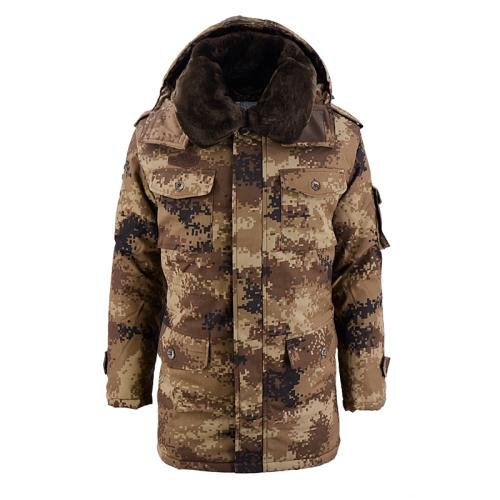 二、作战靴1、技术参数/规格型号：防砸钢包头鞋底防刺穿钨钢钢板2、产品展示：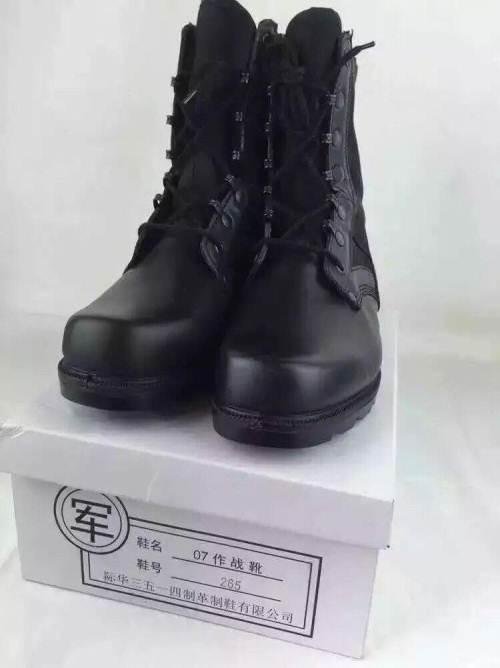 三、夏装夏裤1、技术参数/规格型号：高级防静电华达呢2、产品展示：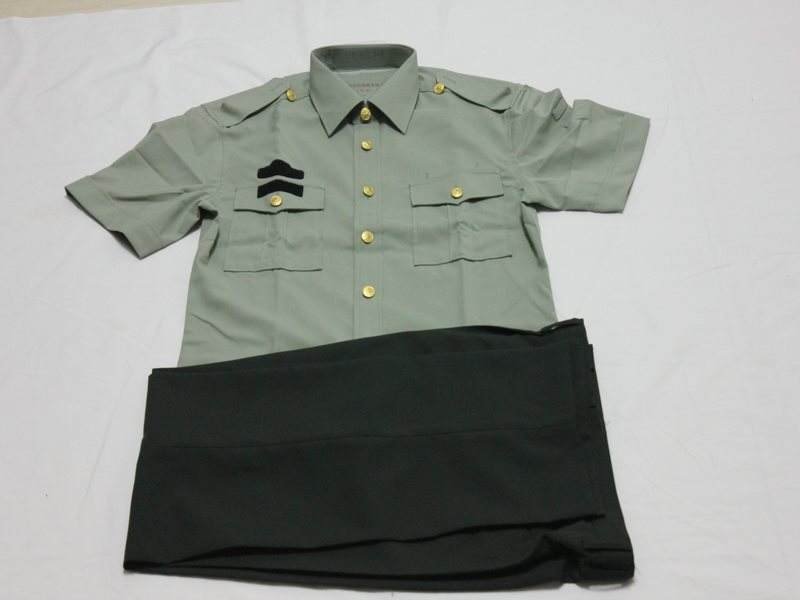 四、迷彩服(夏季)1、技术参数/规格型号：抗静电数码迷彩2、产品展示：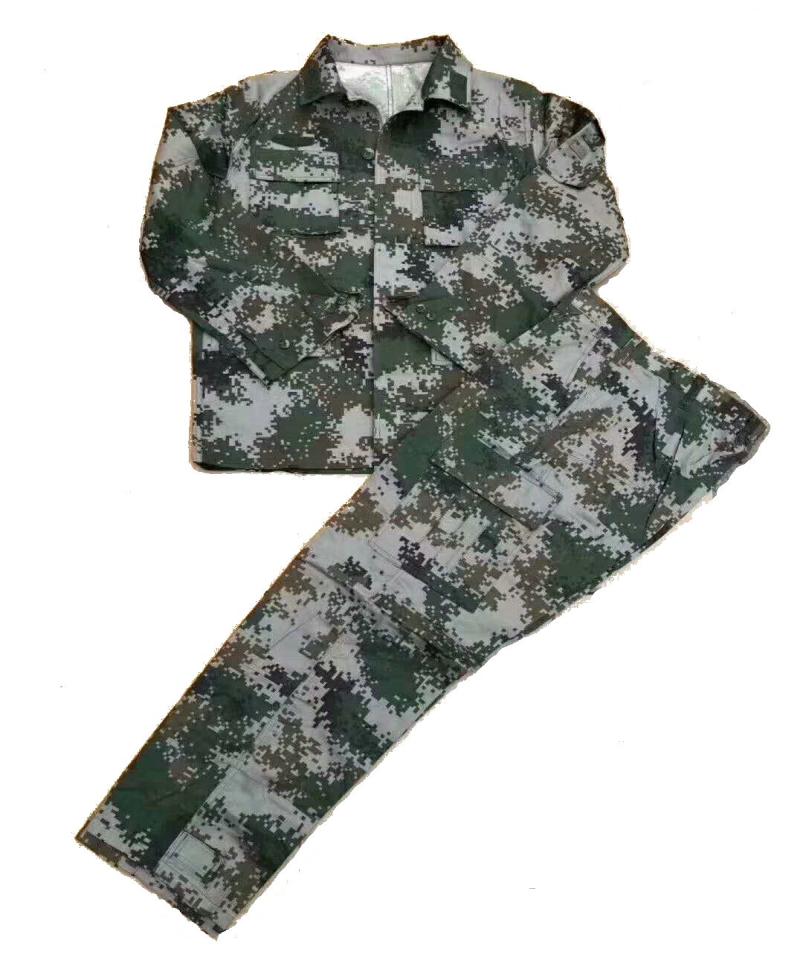 五、迷彩服(冬季)1、技术参数/规格型号：抗静电数码迷彩2、产品展示：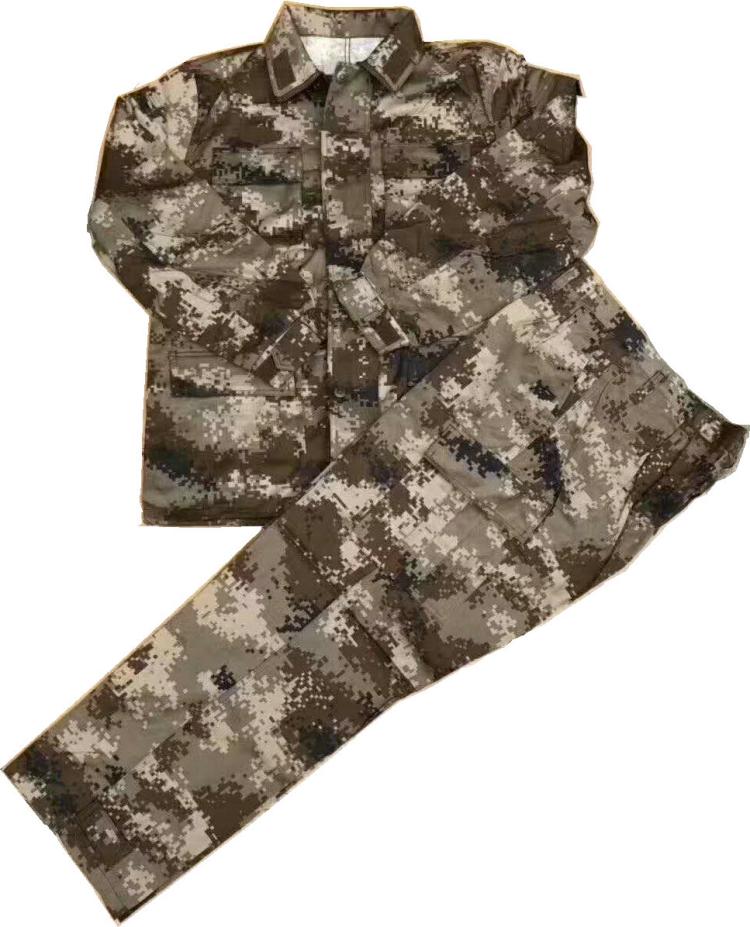 六、运动服1、技术参数/规格型号：涤棉2、产品展示：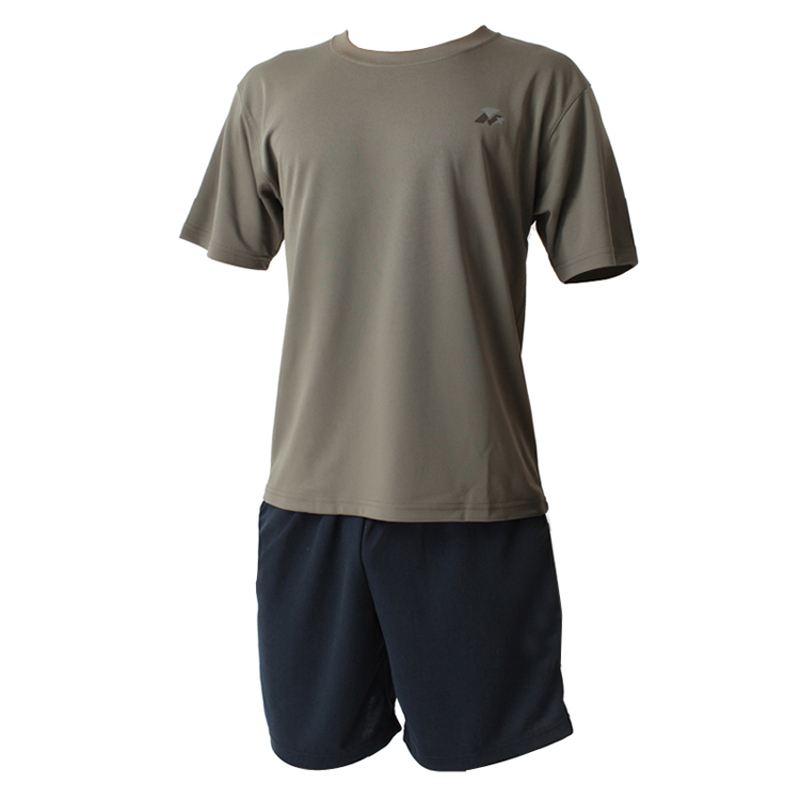 七、迷彩帽1、技术参数/规格型号：涤棉细布 冬季/夏季2、产品展示：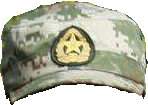 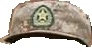 八、大檐帽1、技术参数/规格型号：细纹哔叽2、产品展示：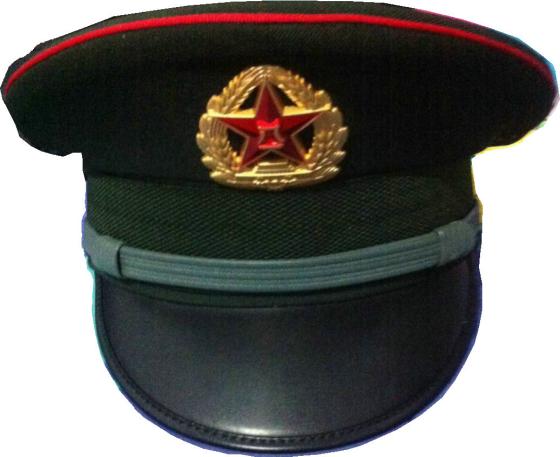 九、棉帽子1、技术参数/规格型号：全棉加厚2、产品展示：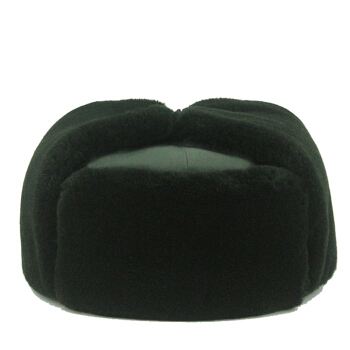 十、单皮鞋1、技术参数/规格型号：牛皮2、产品展示：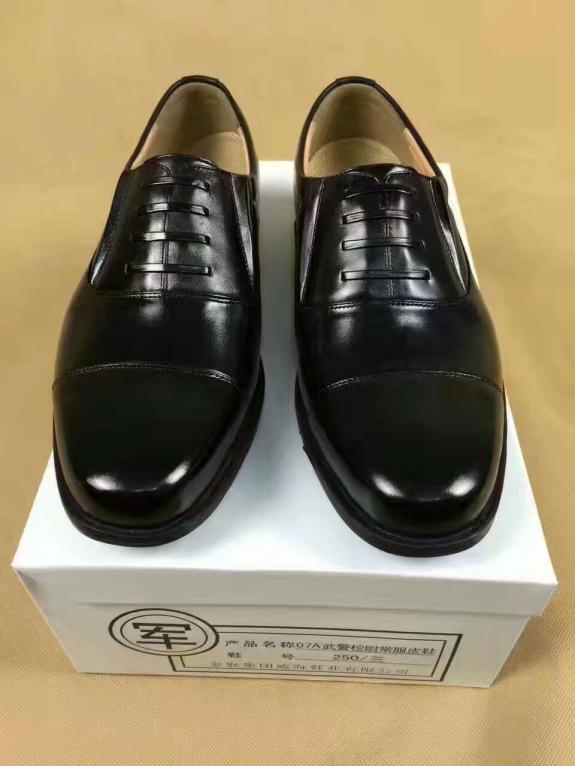 十一、迷彩作训鞋1、技术参数/规格型号：涤棉细布2、产品展示：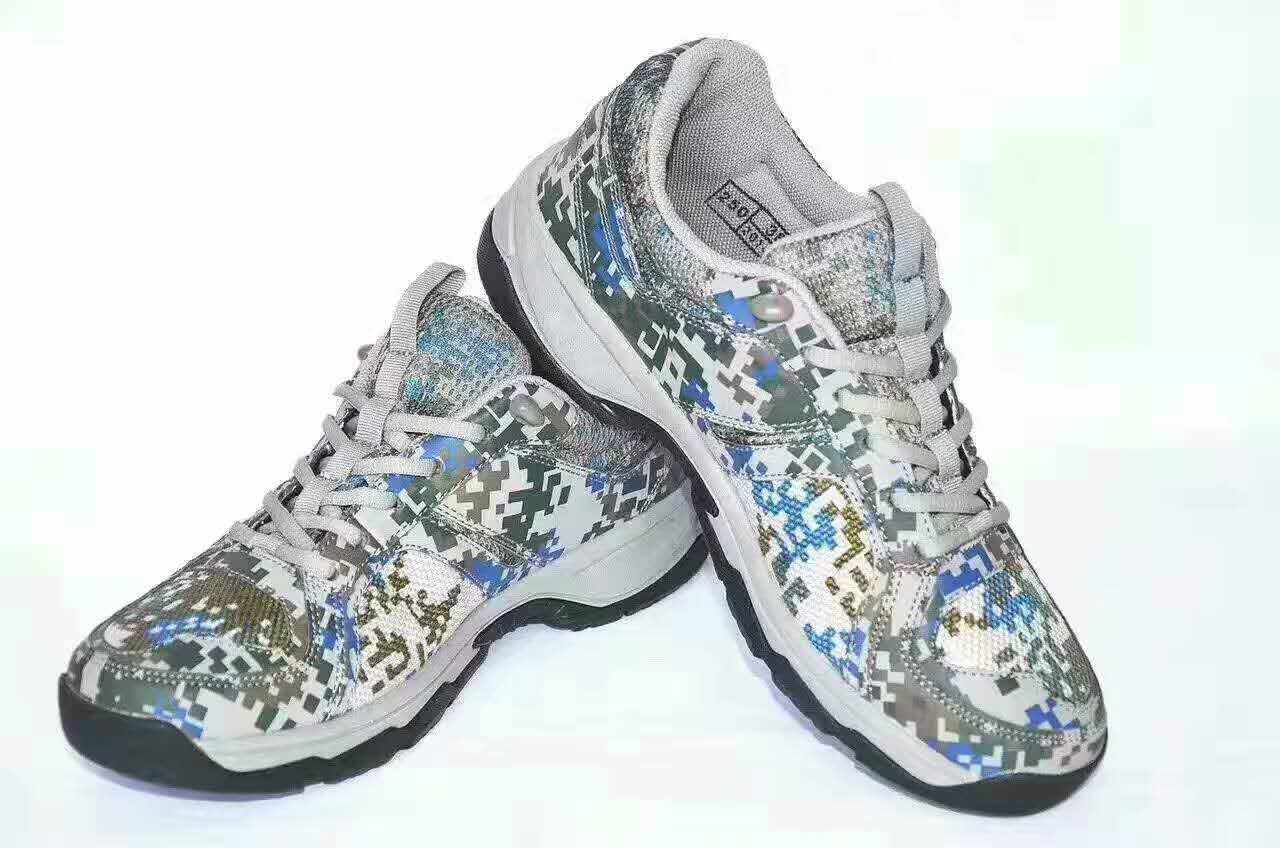 十二、领带卡1、技术参数/规格型号：合金材质2、产品展示：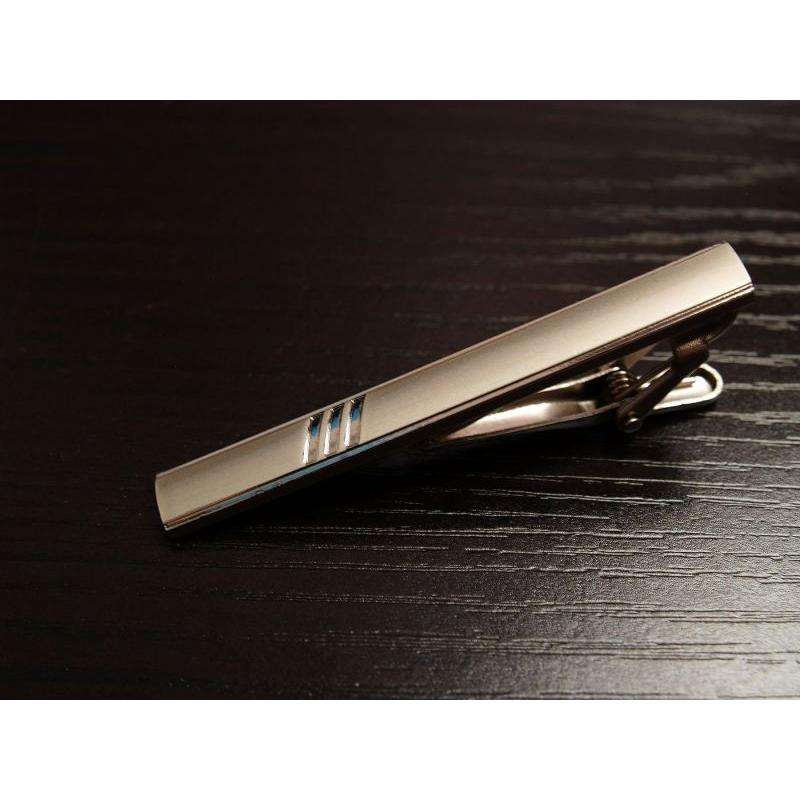 